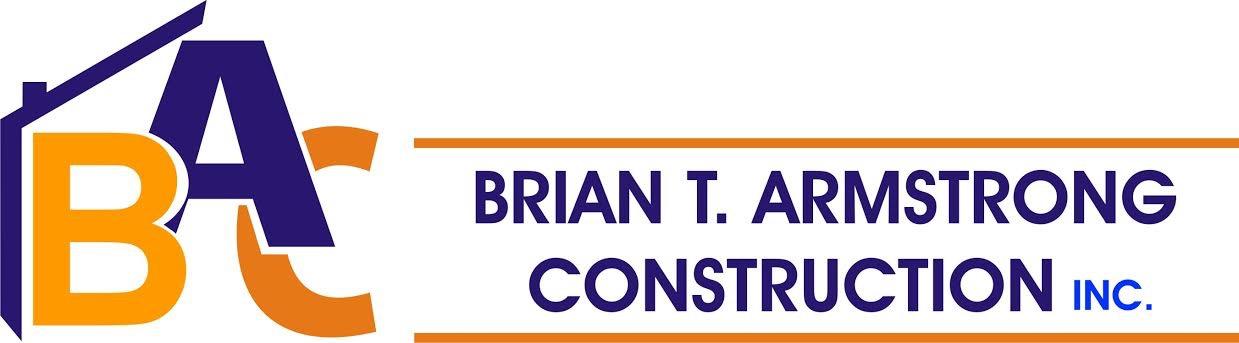  RAPPORT						3.  BENEFITS (Go to One Sheet)Name:  ____________________________What is the job?     New Home	Remodel		4.  CLOSE APPOINTMENT							   	*  Do you prefer morning or afternoon? How did you hear about Brian T Armstong		    Construction?					      1.)  Online				a.  Ad							*  Let me check to see what we have available.	b.  Google Search ___________________	c.  Google Reviews	d.  Facebook						Meeting Location:  _______________________          2.)  Word of Mouth      3.)  Other __________________________		Appointment Date: ___________________ 									Time:  _________________Details about the project:					Email:  ______________________________________________________________________		Phone:  _________________________________________________________________________________________________________________________________________________		NOTES:  We know that not every job is the best fit for usand that we are not always the best fit for everyjob.  I’d like to ask you a few questions to help usboth determine if this is a good fit.2.  NEEDS     1.)  Where are you planning to build?            __________________________________     2.)  Do you currently have a lot?           YES         NO     3.)  Do you already have your plans?            YES        NO     4.)  What size home are you considering?           __________________ sq ft     5.)  What is your timeline to have this project            completed?            _________________________     6.)  Budget Range:	a.  Under $200K	b.  Between $200K and $400K	c.  Over $400